IF INVOLVED FOR  1ST TIME - “WELCOME” AND THANK YOU! - IF CURRENTLY INVOLVED STILL COMPLETE SO WE CAN UPDATE RECORDS & ROSTERS:P1 = Person 1; P2 = Person 2 (see over page)Which is your usual Mass?          6.00pm       Saturday                8.30am        Sunday                  9.30am        Sunday                10.30am        Sunday                  5.30pm        Sunday          Our DetailsName: 	(P1)	(P2)Address: 	Tel:	Mob (P1): 	Mob (P2):  ____________________________Email: ________________________________Date of Birth (P1):  ______/______/	Date of Birth (P2):  ______/______/	We need you!Share your gifts, talents, and energy to build our parish community.PLEASE RETURN THIS FORM AT THE RENEWAL PROGRAMCOMMITMENT WEEKEND MASSES
SATURDAY 8 and SUNDAY 9 JUNEORTO THE PARISH OFFICE BY 
WEDNESDAY 12 JUNE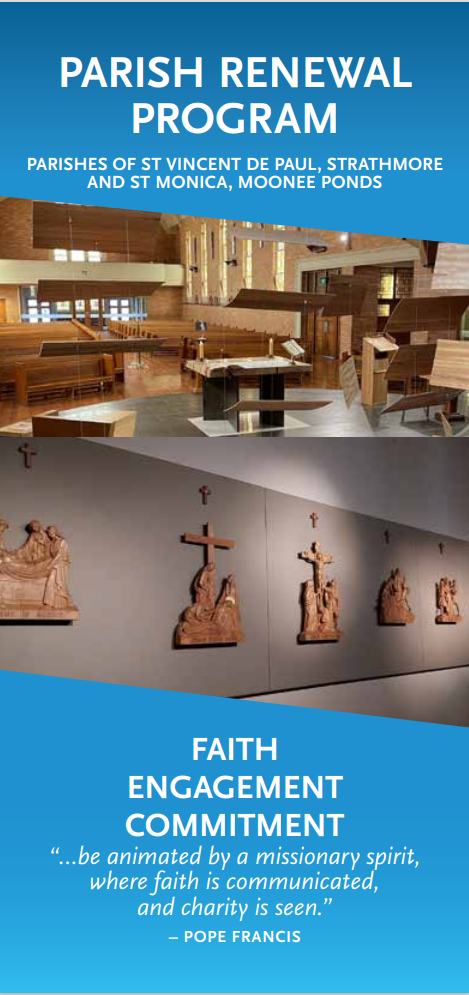 P1P2PRAYER AND WORSHIPLiturgical MinistryAltar ServerCantorChildren’s Liturgy of the WordChoir Collector at MassExtraordinary Minister of EucharistFlower ArrangementsHospitality & Welcome (Provide a warm welcome to all parishioners and visitors at Sunday Mass)Instrument (                                        )Laptop OperatorsLiturgy PlanningMinister of Communion to the Sick ReaderSacristan (Funerals)Sacristan (Liturgy Preparation)Washing Altar LinenPrayer Groups & PilgrimagesCharismatic Prayer GroupPilgrimagesP1P2SERVICE AND MISSIONOutreachBereavement GroupHome VisitationSt Vincent de Paul SocietyYouth AdultsTrue North Young Adults (18-35yo)Young Couples & FamiliesYoung Couples & Families NetworkHospitality and CommunityBook Club (S)Friday Morning Tea (S)Project Circle – Craft Group (S)Social Get Together (MP)Supper/Morning Tea after MassWelcome New ParishionersSafeguardingChild Safety Officer at MassSafeguarding CommitteeP1P2EDUCATION AND FORMATIONBaptism Preparation TeamChristian Initiation of Adults (RCIA)Christian Initiation of Children (RCIC)Sacramental PreparationAdult Faith FormationAdvent & Lenten Reflection GroupsAlpha Other Adult Education/FormationRetreat DaysScripture StudyParish Maintenance & CareChurch Cleaning/VacuumingGardening TeamMaintenance TeamWorking Bee Group – handyman or tradesman (please specify your skills)………………………………………………………….………………………………………………………….………………………………………………………….Is there a Ministry or Group that you are interested in seeing established?Is there a Ministry or Group that you are interested in seeing established?Is there a Ministry or Group that you are interested in seeing established?Share some details and we will be in touchShare some details and we will be in touchShare some details and we will be in touchWorking with Children Check (WWCC)RequirementWorking with Children Check (WWCC)RequirementWorking with Children Check (WWCC)RequirementAll volunteers aged over 18 are required to have a WWCC.  There is no cost for volunteers and the Parish Office is happy to assist with your application.  Our policies and procedures can be found on our parish website:www.stmonicasparish.com.auAll volunteers aged over 18 are required to have a WWCC.  There is no cost for volunteers and the Parish Office is happy to assist with your application.  Our policies and procedures can be found on our parish website:www.stmonicasparish.com.auAll volunteers aged over 18 are required to have a WWCC.  There is no cost for volunteers and the Parish Office is happy to assist with your application.  Our policies and procedures can be found on our parish website:www.stmonicasparish.com.au